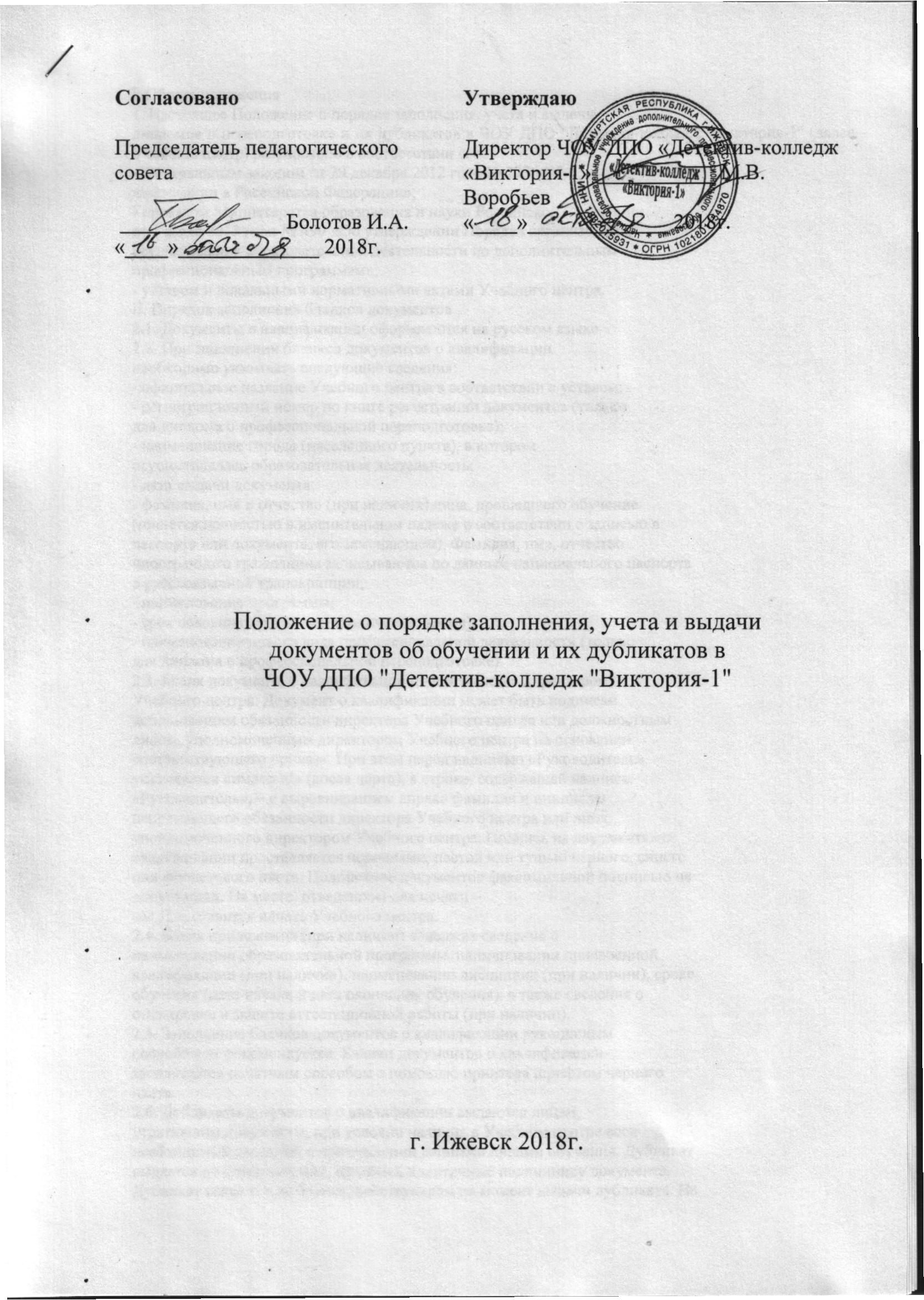 Положение о порядке заполнения, учета и выдачидокументов об обучении и их дубликатов вЧОУ ДПО "Детектив-колледж "Виктория-1"г. Ижевск 2018г.I. Общие положения1. Настоящее Положение о порядке заполнения, учета и выдачидипломов о переподготовке и их дубликатов в ЧОУ ДПО "Детектив-колледж "Виктория-1" (далее – Учебный центр) разработано в соответствии с:- Федеральным законом от 29 декабря 2012 года № 273 «Обобразовании в Российской Федерации»;- приказом Министерства образования и науки Российской Федерацииот 1 июля 2013 года № 499 «Об утверждении Порядка организации иосуществления образовательной деятельности по дополнительнымпрофессиональным программам»;- уставом и локальными нормативными актами Учебного центра.II. Порядок заполнения бланков документов2.1. Документы о квалификации оформляются на русском языке.2.2. При заполнении бланков документов о квалификациинеобходимо указывать следующие сведения:- официальное название Учебного центра в соответствии с уставом;- регистрационный номер по книге регистрации документов (толькодля диплома о профессиональной переподготовке);- наименование города (населенного пункта), в которомосуществлялась образовательная деятельность;- дата выдачи документа;- фамилия, имя и отчество (при наличии) лица, прошедшего обучение(пишется полностью в именительном падеже в соответствии с записью впаспорте или документе, его заменяющем). Фамилия, имя, отчествоиностранного гражданина записываются по данным национального паспортав русскоязычной транскрипции;- наименование программы;- срок освоения программы (количество часов);- наименование нового вида профессиональной деятельности (толькодля диплома о профессиональной переподготовке).2.3. Бланк документа о квалификации подписывается директоромУчебного центра. Документ о квалификации может быть подписанисполняющим обязанности директора Учебного центра или должностнымлицом, уполномоченным директором Учебного центра на основаниисоответствующего приказа. При этом перед надписью «Руководитель»указывается символ «/» (косая черта), в строке, содержащей надпись«Руководитель», – с выравниванием вправо фамилия и инициалыисполняющего обязанности директора Учебного центра или лица,уполномоченного директором Учебного центра. Подпись на документах оквалификации проставляется чернилами, пастой или тушью черного, синегоили фиолетового цвета. Подписание документов факсимильной подписью недопускается. На месте, отведенном для печати –«М.П.», ставится печать Учебного центра.2.4. Бланк приложения (при наличии) содержит сведения онаименовании образовательной программы, наименовании присвоеннойквалификации (при наличии), наименовании дисциплин (при наличии), срокеобучения (дата начала и дата окончания обучения), а также сведения остажировке и защите аттестационной работы (при наличии).2.5. Заполнение бланков документов о квалификации рукописнымспособом не рекомендуется. Бланки документов о квалификациизаполняются печатным способом с помощью принтера шрифтом черногоцвета.2.6. Дубликаты документов о квалификации выдаются лицам,утратившим документы, при условии наличия в Учебном центре всехнеобходимых сведений о прохождении данными лицами обучения. Дубликатвыдается на фамилию, имя, отчество, идентичные подлиннику документа.Дубликат выдается на бланке, действующем на момент выдачи дубликата. Надубликате документа о квалификации в заголовок на титуле справа вверхуставится штамп «дубликат».III. Порядок учета документов о квалификации3.1. Для учета выдачи документов о квалификации, дубликатовдокументов о квалификации ведется книга регистрации выданныхдокументов о квалификации (далее – книга регистрации).3.2. В книгу регистрации вносятся следующие данные:- наименование программы;- номер и дата приказа о закрытии группы;- фамилия, имя и отчество (при наличии) обучающегося;- номер бланка документа о квалификации;- порядковый регистрационный номер (только для диплома опрофессиональной переподготовке и приложения к нему);- дата выдачи документа;- подпись руководителя организации;- подпись лица, которому выдан документ (если документ выдан личновыпускнику либо по доверенности), либо дата и номер почтовогоотправления (если документ направлен через операторов почтовой связиобщего пользования);3.3. Книга регистрации выданных документов о квалификациипрошивается и хранится в архиве Учебного центра.3.4. Испорченные при заполнении бланки документов о квалификацииподлежат списанию и последующему уничтожению. Списание документовстрогой отчетности производится постоянной комиссией, утвержденнойприказом директора Учебного центра.3.5. Испорченные при заполнении бланки документов о квалификацииподлежат замене и возвращаются работнику, ответственному за документыстрогой отчетности, для замены. При этом сохраняется прежний порядковыйрегистрационный номер документа о квалификации и дата его выдачи.3.6. Бланки документов о квалификации хранятся в помещенииУчебного центра как документы строгой отчетности и учитываются поспециальному реестру.IV. Порядок выдачи документов о квалификации4.1. Лицам, успешно освоившим дополнительную профессиональнуюпрограмму профессиональной переподготовки и прошедшим итоговуюаттестацию, выдаются дипломы о профессиональной переподготовке иприложения к ним.4.2. Образцы документов о квалификации (удостоверения оповышении квалификации; диплома о профессиональной переподготовке иприложения к нему) утверждаются приказом директора Учебного центра.4.3. В случае освоения дополнительной профессиональнойпрограммы параллельно с получением среднего профессионального и (или)высшего образования удостоверение о повышении квалификации и (или)диплом о профессиональной переподготовке и приложение к нему выдаютсявыпускнику одновременно с получением документа о высшем и (или)среднем профессиональном образовании.4.4. Справка об обучении (Приложение 1) выдается Учебным центромв следующих случаях:- до момента предоставления в Учебный центр копиисоответствующего документа о высшем и (или) среднем профессиональномобразовании;- лицам, не прошедшим итоговой аттестации или получившим наитоговой аттестации неудовлетворительные результаты, а также лицам,освоившим часть образовательной программы и (или) отчисленным изУчебного центра без выдачи документа о квалификации.4.5. По личному заявлению слушателя в период обучения можетвыдаваться справка, подтверждающая его обучение в Учебном центре внастоящий момент (Приложение 2), для предоставления по местутребования.4.6. Дубликат документа о квалификации выдается:- взамен утраченного документа о квалификации (на основанииличного заявления выпускника);- взамен документа о квалификации, содержащего ошибки,обнаруженные выпускником после его получения;- лицу, изменившему фамилию (имя, отчество).4.7. Дубликат документа о квалификации выдается выпускнику:- лично, на основании заявления;- другому лицу по заверенной в установленном порядке доверенности,выданной указанному лицу выпускником;- по заявлению выпускника направляется в его адрес через операторовпочтовой связи общего пользования заказным почтовым отправлением суведомлением о вручении.Доверенности, на основании которых выдаются (направляются)документы о квалификации (дубликаты документов о квалификации),хранятся в книге выдачи документов о квалификации.4.8. В случае утраты только диплома о профессиональнойпереподготовке, либо в случае обнаружения в нем ошибок после егополучения выпускником, выдается дубликат диплома о профессиональнойпереподготовке и дубликат приложения к нему. В случае утраты толькоприложения к диплому о профессиональной переподготовке, либо в случаеобнаружения в нем ошибок после его получения выпускником, выдаетсядубликат приложения к диплому о профессиональной переподготовке.Дубликат диплома о профессиональной переподготовке без приложения кнему действителен. Дубликат приложения к диплому о профессиональнойпереподготовке недействителен без диплома или без дубликата диплома опрофессиональной переподготовке.4.9. Лицо, изменившее фамилию (имя, отчество), вправе обменятьимеющийся у него документ о квалификации на дубликат документа оквалификации с новой фамилией (именем, отчеством). Обмен производитсяна основании заявления лица, изменившего свою фамилию (имя, отчество), сприложением копий документов, подтверждающих изменение фамилии(имени, отчества) лица. Заявление о выдаче дубликата документа оквалификации, копии дубликата документа о квалификации и документы,подтверждающие изменение фамилии (имени, отчества) (при наличии такихдокументов), хранятся в папке приказов по учебной работе.V. Списание бланков документов (дипломов, приложений)1. Списание бланков дипломов и приложений, и инвентаризация остатковбланков и приложений производится один раз в квартал.2. Испорченные бланки документов (дипломов, приложений) списываются поАкту с обязательным указанием причин порчи. Номера документов (дипломов,приложений) вырезают, приклеивают на чистый лист бумаги, ставят печать иподпись материально-ответственного лица. Это является неотъемлемой частьюАкта списания бланков документов (дипломов, приложений).3. После оформления Акта списания бланков документов (дипломов,приложений) списанные документы уничтожаются путем сжигания.4. Для списания испорченных бланков документов (дипломов, приложений) ипроведения их инвентаризации приказом директора создается комиссия в составепредседателя и членов комиссии.Утверждаю Директор ЧОУ ДПО «Детектив-колледж «Виктория-1»                                                        ______________________ Воробьев М.В. Приложение №1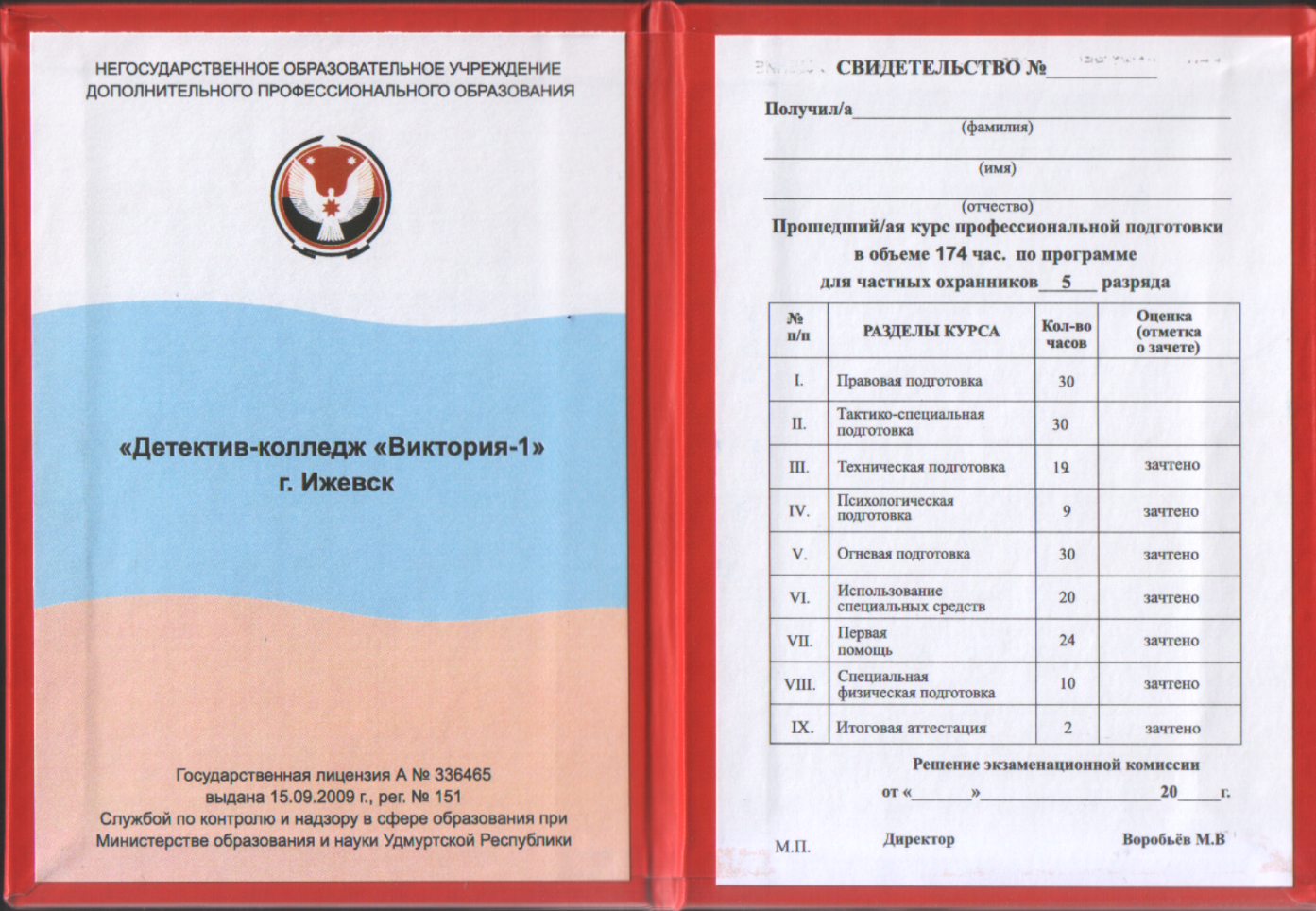 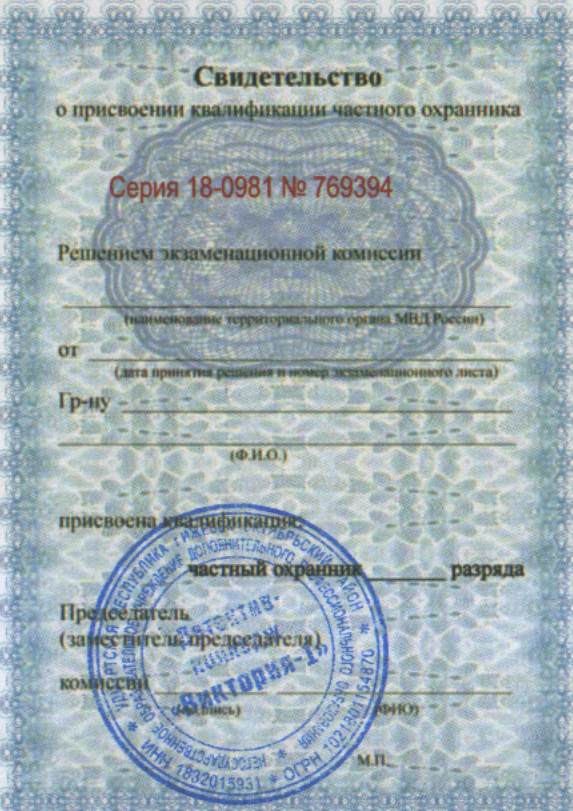 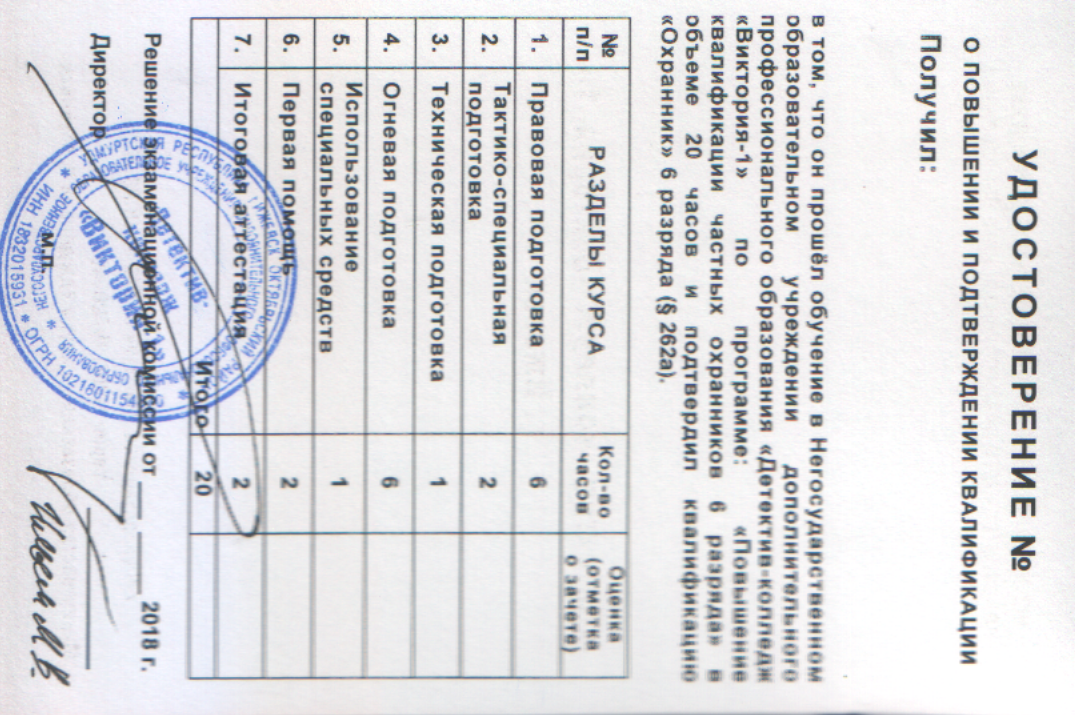 Утверждаю Директор ЧОУ ДПО «Детектив-колледж «Виктория-1»                                                        ______________________ Воробьев М.В. Приложение №2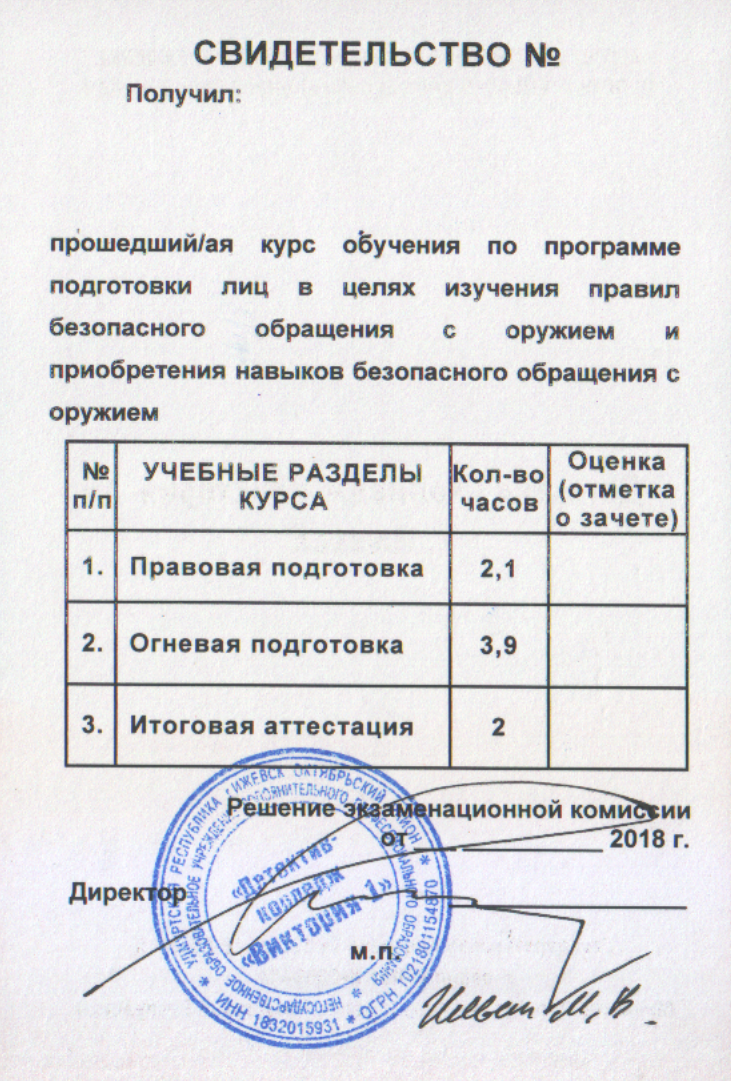 СогласованоПредседатель педагогического совета _______________ Болотов И.А.«____»_____________ 2018г.УтверждаюДиректор ЧОУ ДПО «Детектив-колледж «Виктория-1» ___________ М.В. Воробьев«____»_____________ 2018г.